Kraków 25.04.2021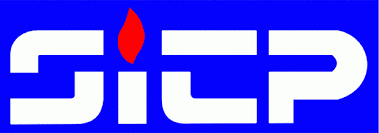 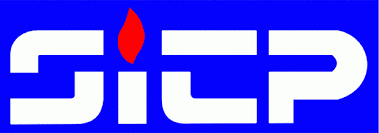 Protokółz Walnego Zebrania Sprawozdawczo – WyborczegoKoła SITP działającego przy …………………w dniu ………………… 2021 rokuW dniu 22 kwietnia 2021 roku w sali konferencyjnej ………………………………… odbyło się Walne Zebranie Członków Koła SITP działającego przy ……………………………….. W związku z trwającą epidemią na terenie RP i obostrzeniami dotyczącymi zgromadzeń na ten dzień oraz biorąc pod uwagę liczebność członków Koła SITP ……………………………… Wlane Zebranie zorganizowano w sposób hybrydowy tj. 5 członków spotkało się w sali konferencyjnej ………………….. (zgodnie z obowiązującymi reżimami sanitarnymi) skąd nawiązano połączenie on-line na platformie VMS z pozostałymi członkami Koła SITP. Wszyscy mieli dostęp poprzez wysłany link z voucherem umożliwiającym udział w zebraniu, a członkowie mający mandat wyborczy zgodnie z Statutem SITP (opłacone składki członkowskie na koniec grudnia 2020 roku) mieli udostępnioną opcję udziału w głosowaniu podczas wyborów zrealizowanych na platformie VMS, rekomendowanej przez Zarząd Główny SITP. W zebraniu udział wzięło łącznie ……… członków Koła, z czego ………… członków z możliwością głosowania. Zebranie rozpoczął Przewodniczący Koła SITP przy …………………… kol. …………………., który jako moderator platformy komunikacyjnej VMS został Przewodniczącym zebrania i prowadził je zgodnie z przyjętym porządkiem. Pomimo funkcji nagrywania Zebrania na platformie VMS na protokolanta wybrano kol. …………………………… obecnego na sali konferencyjnej. Przewodniczący Koła SITP przywitał wszystkich zebranych członków na sali konferencyjnej oraz zalogowanych w systemie VMS. Po przywitaniu przedstawiono porządek Zebrania, który był również wyświetlany w formie prezentacji przez cały czas Zebrania. Przewodniczący Koła przedstawił sprawozdanie z działalności Zarządu Koła za lata 2016-2021, a następnie udzielono absolutorium ustępującemu Zarządowi Koła. Za udzieleniem absolutorium głosowało ………… członków z …………… uprawnionych do głosowania. Następnie zgodnie z porządkiem Zebrania przystąpiono do wyboru nowych Członków Zarządu Koła na kadencję 2021-2026. Członkowie zgłaszani byli za pośrednictwem platformy VMS poprzez wskazywanie konkretnego kandydata i po jego akceptacji kandydat był wpisany na listę wyborczą. Członkowie zgłoszeni do Zarządu Koła: Kol. ………………………… – wyraził zgodę,kol. ………………………… – nie wyraził zgody,Po akceptacji zgłoszonych kandydatów do Zarządu Koła przeprowadzono głosowanie na platformie VMS, która sama wygenerowała Raport z głosowania z ilością głosów na poszczególnych kandydatów. W ten sposób wyłoniono 5 członków z największą ilością głosów, którzy następnie ukonstytuowali skład Nowego Zarządu Koła SITP przy ………………………….. na lata 2021-2026. Skład Zarządu na kolejną kadencję przedstawia się następująco:Przewodniczący Koła – ……………………………… (liczba głosów),V-ce Przewodniczący Koła – ……………………………… (liczba głosów),Sekretarz – ……………………………… (liczba głosów),Skarbnik – ……………………………… (liczba głosów),Członek Zarządu – ……………………………… (liczba głosów),Po przedstawieniu składu Nowego Zarządu Przewodniczący ………………………. podziękował wszystkim za udział w wyborach i pogratulował wszystkim nowo wybranym członkom Zarządu Koła SITP. Kolejnym punktem Porządku Walnego Zebrania było wybranie delegatów na Zebranie Sprawozdawczo – Wyborcze Delegatów Kół do Oddziału Wojewódzkiego. Sposób wyboru był analogiczny jak do Zarządu Koła. Wybranymi Delegatami zostali:kol. ……………………………………… Po wyborze delegatów Przewodniczący Koła SITP przy …………………………. pogratulował wszystkim wybranym Delegatom oraz złożył podziękowania dla wszystkich członków za aktywny udział w Zebraniu. Następnie przedstawiono kierunki działalności Koła, które będą w najbliższym okresie uzależnione od sytuacji epidemicznej w Polsce i na świecie. Przewodniczący Koła szczególne podziękowania złożył na ręce ustępującego Zarządu Koła za dotychczasowy wysiłek i zaangażowanie w sprawy Koła SITP przy ……………………………….. Głos zabrał …………………………. Po wolnych wnioskach i dyskusji Przewodniczący Koła oficjalnie zamknął Zebranie Walne Członków Koła SITP przy …………………………………. Na tym protokół zakończono.………………………………………………Podpis Przewodniczącego          